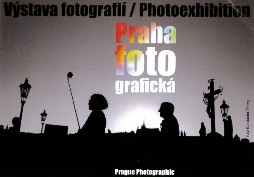 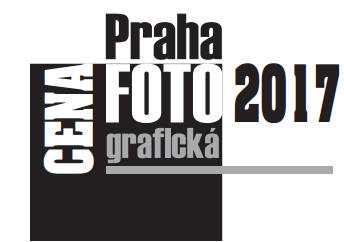 21. ročník soutěžní přehlídky fotografií v Praze a o Praze, kterou pod záštitou primátorky hlavního města Prahy a starosty Městské části Praha 1 organizuje Společnost přátel fotografie ve spolupráci se Svazem českých fotografů a NIPOS –ARTAMA, za finančního přispění hlavního města Praha a Ministerstva kultury ČR. Ceny do soutěže věnují Centrum FotoŠkoda, Foma Bohemia, Nikon, Olympus, Ricoh. Zúčastnit se mohou všichni, kdo fotografují Prahu jak profesionálové, tak amatéři všech věkových kategorií.. Celkem bylo posláno kolem 1500 fotografií.Ve 21. ročníku jsou přijímány snímky, které vznikly od uzávěrky předešlého ročníku, tedy od 29. února 2016 a slavnostní vyhlášení bylo na Staroměstské radnici 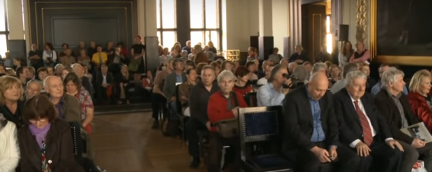 TÉMATA (KATEGORIE) SOUTĚŽE1. KRÁSA PRAHY – historická i moderní architektura, interiéry i exteriéry, městská zákoutí, zahrady, parky apod.2. LIDÉ V PRAZE – život na ulicích, bydlení, odpočinek, děti, domácí zvířata apod.3. PROBLÉMY PRAHY – ničení, chátrání a devastace, negativní vlivydopravy, turistiky, reklamy apod. na prostředí městaSpeciální kategorie:4. KRONIKA HLAVNÍHO MĚSTA – pražské události uplynulého roku, které stojí za zaznamenání a uchování pro historii5. NOVÉ MĚSTO – proměny, situace, pohledy a prvky typické pro tuto část Prahy, charakteristické pro její podobu a odlišující ji od ostatníchSeznam studentů – VOŠ a SPŠ DOPRAVNÍ, MASNÁ 18, PRAHA 1FORMÁNEKHORÁKCHLUMECKÝJIRSAKUDLÁČKOVÁPÍSKAČPÍSKATÝ SYNÁČSeznam vystavujících autorů 2017 – z naší školy- finalisté(nejmladší účastníci): získali – zvláštní ocenění porotyMarek HorákTomáš JirsaFilip Pískač Fotky finalistů: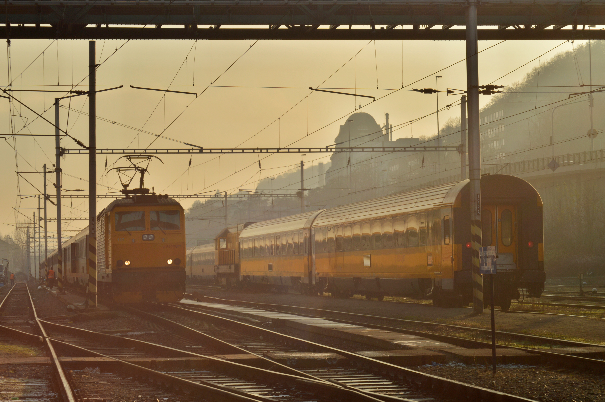 Obrázek : Tomáš Jirsa - Podzimní odpoledne na Smíchově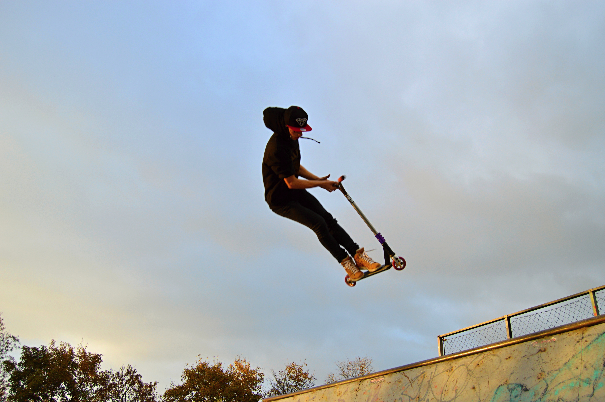 Obrázek : Tomáš Jirsa - Trik je jeho život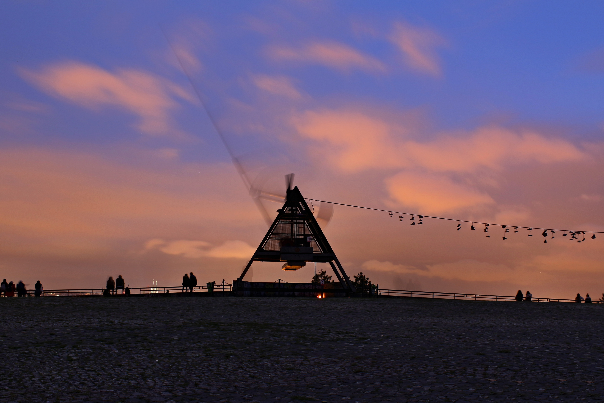 Obrázek : Marek Horák -  Metronom (kyvadlo) po západu slunce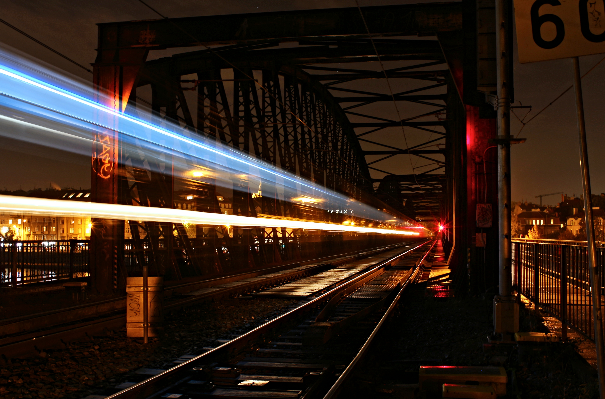 Obrázek : Marek Horák -  Ghost train aneb průjezd rychlíku přes most spojující oba břehy Prahy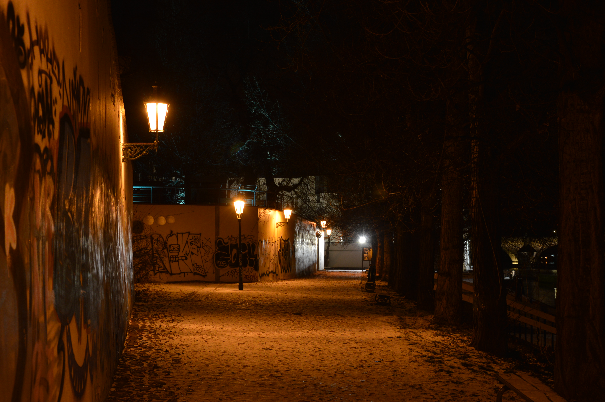 Obrázek : Filip Pískač – Noční Kampa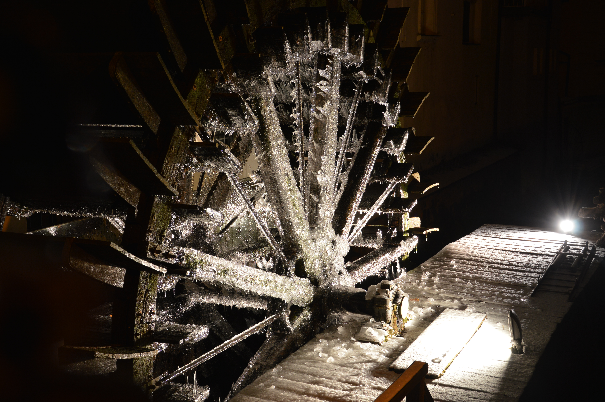 Obrázek : Filip Pískač -  zima všude kolem nás